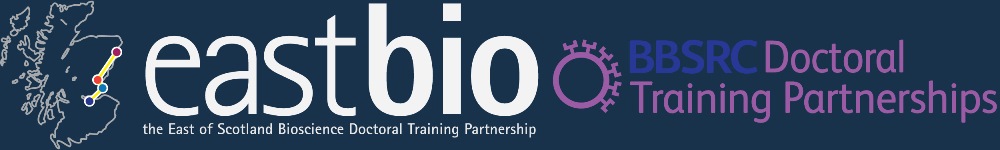 Session 1. Public Engagement MeetingBioenergy and Industrial Biotechnology Research Theme10:30-16:00 25th November 2014 University of DundeeLife Sciences CTIR buildingRoom MR 284TimePresentation10:30-10:40Introduction – Dr. Alex Brand	10:40-11:40Scientific PresentationsGive a 5 minute presentation on the topic of your research aimed at your peers with 5 minutes for questions.11:40-12:30Outreach Speaker – Professor Carol MacKintoshCarol will present the BBSRC 'Excellence with Impact' visions of the University of Dundee, which reflect a spirit of transformation in this city, rooted in scientific excellence and cultural verve.  She will also present an Impact Case Study entitled 'A distillation of cell signaling research and water toxicology'.12:30-13:30Lunch13:30-14:00Public Engagement SpeakerA talk on how to present scientific research to the public and the key information needed.14:00-15:00Explain Your Work to the Public – Presentation WorkshopWrite a 5 minute talk aimed at a group of interested non-scientist adults (or age-group of your choice) explaining your work and why it is important.  Students will work with (or using advice from) Prof. MacKintosh and the other group leaders.15:00-16:00Explain Your Work to the Public – Presentation and DiscussionGive a 5 minute presentation aimed at a group of interested non-scientists with 5 minutes for discussion.